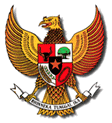 BUPATI JENEPONTOPROVINSI SULAWESI SELATANPERATURAN BUPATI JENEPONTONOMOR        TAHUN 2021TENTANGPERUBAHAN ATAS PERATURAN BUPATI NOMOR 30 TAHUN 2020 TENTANG RENCANA KERJA PEMERINTAH DAERAH TAHUN 2021DENGAN RAHMAT TUHAN YANG MAHA ESABUPATI JENEPONTO,Menimbang	:	a.	bahwa berdasarkan ketentuan Pasal 343 ayat (1) Peraturan Menteri Dalam Negeri Nomor 86 Tahun 2017 tentang  Tata Cara Perencanaan, Pengendalian dan Evaluasi Pembangunan Daerah, Tata Cara Evaluasi Ranperda  tentang RPJPD Dan RPJMD dan RKPD serta tata cara perubahan RPJPD, RPJMD dan RKPD, Perubahan RKPD dan Renja Perangkat Daerah dapat dilakukan apabila berdasarkan hasil evaluasi pelaksanaannya dalam tahun berjalan menunjukkan adanya ketidaksesuaian dengan perkembangan keadaan, maka Peraturan Bupati Nomor 30 Tahun 2020 tentang Rencana Kerja Pemerintah Daerah Kabupaten Jeneponto Tahun 2021, perlu diubah dan ditinjau kembali;		b.	bahwa berdasarkan pertimbangan sebagaimana dimaksud pada huruf a, perlu menetapkan Peraturan Bupati tentang Perubahan Atas Peraturan Bupati Nomor 30 Tahun 2020 tentang Rencana Kerja Pemerintah Daerah Tahun 2021.Menimbang	:	1.	Undang-Undang Nomor 29 Tahun 1959 tentang Pembentukan Daerah-Daerah Tingkat II di Sulawesi (Lembaran Negara Republik Indonesia Tahun 1959 Nomor 74, Tambahan Lembaran Negara Republik Indonesia Nomor 1822);Undang-Undang Nomor 17 Tahun 2003 tentang Keuangan Negara (Lembaran Negara Republik Indonesia Tahun 2013 Nomor 47, Tambahan Lembaran Negara Republik Indonesia Nomor 4286); perpu no 1 tahun 2020Undang-Undang Nomor 1 Tahun 2004 tentang Perbendaharaan Negara (Lembaran Negara Republik Indonesia Tahun 2004 Nomor 5, Tambahan Lembaran Negara Republik Indonesia  Nomor 4355);Undang-Undang Nomor 25 Tahun 2004 tentang Sistem Perencanaan Pembangunan Nasional (Lembaran Negara Republik Indonesia Tahun 2004 Nomor 104, Tambahan Lembaran Negara Republik Indonesia  Nomor 4421);Undang-Undang Nomor 26 Tahun 2007 tentang Penataan Ruang (Lembaran Negara Republik Indonesia Tahun 2007 Nomor 68, Tambahan Lembaran Negara Republik Indonesia  Nomor 4725);Undang-Undang Nomor 23 Tahun 2014 tentang Pemerintahan Daerah (Lembaran Negara Republik Indonesia Tahun 2014 Nomor 244, Tambahan Lembaran Negara Republik Indonesia Nomor 5587) sebagaimana telah diubah beberapa kali terakhir dengan Undang-Undang Republik Indonesia Nomor 11 Tahun 2020 tentang Cipta Kerja (Lembaran Negara Republik Indonesia Tahun 2020 Nomor 245, Tambahan Lembaran Negara Republik Indonesia Nomor 6573);Peraturan Pemerintah Nomor 15 Tahun 2010 tentang Penyelenggaraan Penataan Ruang (Lembaran Negara Republik Indonesia Tahun 2010 Nomor 21);Peraturan Pemerintah Nomor 18 Tahun 2016 tentang Perangkat Daerah (Lembaran Negara Republik Indonesia Tahun 2016 Nomor 114, Tambahan Lembaran Negara Republik Indonesia Nomor 5887) sebagaimana telah diubah dengan Peratutan Pemerintah Nomor 72 Tahun 2019 tentang Perubahan atas Peraturan Pemerintah Nomor 18 Tahun 2016 tentang Perangkat Daerah (Lembaran Negara Republik Indonesia Tahun 2019 Nomor 187, Tambahan Lembaran Negara Republik Indonesia Nomor 6402);Peraturan Pemerintah Nomor 12 Tahun 2017 tentang Pembinaan dan Pengawasan Penyelenggaraan Pemerintahan Daerah (Lembaran Negara Republik Indonesia Tahun 2017 Nomor 73, Tambahan Lembaran Negara Republik Indonesia  Nomor 6041);Peraturan Pemerintah Nomor 2 Tahun 2018 tentang Standar Pelayanan Minimal (Lembaran Negara Republik Indonesia Tahun 2018 Nomor 2, Tambahan Lembaran Negara Republik Indonesia Nomor 6178);Peraturan Pemerintah Nomor 12 Tahun 2019 tentang Pengelolaan Keuangan Daerah (Lembaran Negara Republik Indonesia Tahun 2019 Nomor 42, Tambahan Lembaran Negara Republik Indonesia  Nomor 6322);Peraturan Pemerintah Nomor 13 Tahun 2019 tentang Laporan dan Evaluasi Penyelenggaran Pemerintahan Daerah (Lembaran Negara Republik Indonesia Tahun 2019 Nomor 52, Tambahan Lembaran Negara Republik Indonesia Nomor 6323);Peraturan Presiden Nomor 59 Tahun 2017 tentang Pelaksanaan Pencapaian Tujuan Pembangunan Berkelanjutan (Lembaran Negara Republik Indonesia Tahun 2017 Nomor 136);Peraturan Presiden Nomor 18 Tahun 2020 tentang Rencana Pembangunan Jangka Menengah Nasional Tahun 2020 – 2024 (Lembaran Negara Republik Indonesia Tahun 2020 Nomor 10);Peraturan Menteri Dalam Negeri Nomor 86 Tahun 2017 tentang Tata Cara Perencanaan, Pengendalian dan Evaluasi Pembangunan Daerah, Tata Cara Evaluasi Rancangan Peraturan Daerah tentang Rencana Pembangunan Jangka Panjang Daerah dan Rencana Pembangunan Jangka Menengah Daerah, serta Tata Cara Perubahan Rencana Pembangunan Jangka Panjang Daerah, Rencana Pembangunan Jangka Menengah Daerah, dan Rencana Kerja Pemerintah Daerah (Berita Negara Republik Indonesia Tahun 2017 Nomor 1312);Peraturan Menteri Dalam Negeri Nomor 100 Tahun 2018 tentang Penerapan Standar Pelayanan Minimal (Berita Negara Republik Indonesia Tahun 2018 Nomor 1540);Peraturan Menteri Dalam Negeri Nomor 70 Tahun 2019 tentang Sistem Informasi Pembangunan Daerah (Berita Negara Republik Indonesia Tahun 2019 Nomor 1114);Peraturan Menteri Dalam Negeri Nomor 90 Tahun 2019 tentang Klasifikasi, Kodefikasi dan Nomenklatur Perencanaan Pembangunan dan Keuangan Daerah (Berita Negara Republik Indonesia Tahun 2019 Nomor 1447);Peraturan Menteri Dalam Negeri Nomor 77 Tahun 2020 tentang Pedoman Teknis Pengelolaan Keuangan Daerah (Berita Negara Republik Indonesia Tahun 2020 Nomor 1781);Peraturan Menteri Dalam Negeri Nomor 17 Tahun 2021 tentang Pedoman Penyusunan Rencana Kerja Pemerintah Daerah Tahun 2022 (Berita Negara Republik Indonesia Tahun 2021 Nomor 496);Peraturan Daerah Provinsi Sulawesi Selatan Nomor 1 Tahun 2019 tentang Rencana Pembangunan Jangka Menengah Daerah Provinsi Sulawesi Selatan Tahun 2018-2023 (Lembaran Daerah Provinsi Sulawesi Selatan Tahun 2019 Nomor 1) sebagaimana telah di ubah dengan Peraturan Daerah Provinsi Sulawesi Selatan Nomor 1 Tahun 2021 tentang Perubahan Atas Peraturan Daerah Provinsi Sulawesi Selatan Nomor 1 Tahun 2019 tentang Rencana Pembangunan Jangka Menengah Daerah Provinsi Sulawesi Selatan Tahun 2018-2023 (Lembaran Daerah Provinsi Sulawesi Selatan Tahun 2021 Nomor 1, Tambahan Lembaran Daerah Provinsi Sulawesi Selatan Nomor 314);Peraturan Daerah Kabupaten Jeneponto Nomor 03 Tahun 2006 tentang Rencana Pembangunan Jangka Panjang Daerah Kabupaten Jeneponto Tahun 2006–2026 (Lembaran Daerah Kabupaten Jeneponto Tahun 2006 Nomor 151);Peraturan Daerah Kabupaten Jeneponto Nomor 01 Tahun 2012 tentang Rencana Tata Ruang Wilayah Kabupaten Jeneponto Tahun 2012-2031 (Lembaran Daerah Kabupaten Jeneponto Tahun 2012 Nomor 210);Peraturan Daerah Kabupaten Jeneponto Nomor 04 Tahun 2016 tentang Pembentukan dan Susunan Perangkat Daerah (Lembaran Daerah Kabupaten Jeneponto Tahun 2016 Nomor 246);Peraturan Daerah Nomor 1 Tahun 2019 tentang Rencana Pembangunan Jangka  Menengah Daerah Kabupaten Jeneponto Tahun 2018–2023 (Lembaran Daerah Kabupaten Jeneponto Tahun 2021 Nomor 283) sebagaimana telah diubah dengan Peraturan Daerah Kabupaten Jeneponto Nomor 8 Tahun 2021 tentang Perubahan Atas Peraturan Daerah Nomor 1 Tahun 2019 tentang Rencana Pembangunan Jangka  Menengah Daerah Kabupaten Jeneponto Tahun 2018–2023 (Lembaran Daerah Kabupaten Jeneponto Tahun 2021 Nomor 313);Peraturan Bupati Jeneponto Nomor 30 Tahun 2020 tentang Rencana Kerja Pemerintah Daerah Kabupaten Jeneponto Tahun 2020 (Berita Daerah Kabupaten Jeneponto Tahun 2020 Nomor 30).MEMUTUSKAN :Menetapkan 	:	PERATURAN BUPATI TENTANG PERUBAHAN ATAS PERATURAN BUPATI NOMOR 30 TAHUN 2020 TENTANG RENCANA KERJA PEMERINTAH DAERAH TAHUN 2021.Pasal IBeberapa ketentuan dalam Peraturan Bupati Nomor 30 Tahun 2O20 tentang Rencana Kerja Pemerintah Daerah Tahun 2021 (Berita Daerah Kabupaten Jeneponto Tahun 2020 Nomor 30), diubah sebagai berikut :Ketentuan Pasal 2 diubah, sehingga berbunyi sebagai berikut:Pasal 2Perubahan RKPD Tahun 2021 berpedoman pada hasil Evaluasi Triwulan 1 (satu) dan Triwulan 2 (dua) RKPD Kabupaten Jeneponto Tahun 2021 dan disesuaikan dengan kondisi dan kebutuhan nyata daerah dalam upaya perbaikan di segala bidang pembangunan.Ketentuan Pasal 3 diubah, sehingga berbunyi sebagai berikut:Pasal 3Perubahan RKPD Tahun 2021 sebagaimana dimaksud dalam  Pasal 2, merupakan Dokumen Perencanaan Daerah yang berakhir sampai dengan tanggal 31 Desember 2021.Ketentuan Pasal 4 diubah, sehingga berbunyi sebagai berikut:Pasal 4Perubahan RKPD Tahun 2021 disusun dengan sistematika penyusunan sebagai berikut :BAB I	PENDAHULUANBAB II	EVALUASI HASIL RENCANA KERJA PEMERINTAH DAERAH SAMPAI DENGAN TRIWULAN KEDUABAB III	KERANGKA EKONOMI DAN KEUANGAN DAERAHBAB IV	SASARAN DAN PRIORITAS PEMBANGUNAN DAERAHBAB V	RENCANA KERJA DAN PENDANAAN DAERAHBAB VI	PENUTUPUraian secara rinci Perubahan RKPD Tahun 2021 sebagaimana dimaksud pada ayat (1) dimuat dalam Lampiran yang merupakan bagian tidak terpisahkan dari Peraturan Bupati ini. Ketentuan Pasal 5 diubah, sehingga berbunyi sebagai berikut:Pasal 5Perubahan RKPD Tahun 2021 sebagaimana dimaksud dalam Pasal 4 digunakan sebagai :Pedoman bagi Perangkat Daerah dalam menyusun Perubahan Renja Perangkat Daerah;Pedoman dalam menyusun Rancangan Anggaran Pendapatan dan Belanja Daerah Perubahan Kabupaten Jeneponto Tahun Anggaran 2021.Ketentuan Pasal 6 diubah, sehingga berbunyi sebagai berikut:Pasal 6Dalam menyusun R-APBD Perubahan Kabupaten Jeneponto Tahun Anggaran 2021 sebagaimana dimaksud dalam Pasal 5 angka 2, memperhatikan sebagai berikut:Pemerintah Kabupaten Jeneponto menggunakan Perubahan RKPD Tahun 2021 sebagai bahan Pembahasan Kebijakan Umum Perubahan APBD serta Prioritas dan Plafon Anggaran Sementara Perubahan dengan DPRD;Perangkat Daerah di Lingkungan Pemerintah Kabupaten Jeneponto menggunakan Perubahan RKPD Tahun 2021 dalam melakukan pembahasan Rencana Kerja Anggaran Perubahan Perangkat Daerah.Pasal IIPeraturan Bupati ini mulai berlaku pada tanggal diundangkan.Agar setiap orang mengetahuinya, memerintahkan pengundangan Peraturan Bupati ini dengan penempatannya dalam Lembaran Daerah Kabupaten Jeneponto.Ditetapkan di Jenepontopada tanggal		              2021                             BUPATI JENEPONTO, IKSAN ISKANDARDiundangkan di Jenepontopada tanggal		                   2021SEKRETARIS DAERAH KABUPATEN JENEPONTO,MUH. SYAFRUDDIN NURDINBERITA DAERAH KABUPATEN JENEPONTO TAHUN 2021 NOMOR BAB VI  : KINERJA Penyelenggaraan PEMERINTAH DAERAH 	Dasar Hukum terkait dengan Perbup Penjabaran APBD…?Pasal 349 permendagri nomor 86 tahun 2017Rancangan perubahan RKPD terdiri dari 